Отчет воспитателя о проделанной работе.      Среда13 мая      Воспитатель: Быргазова Ирина Валерьевна Старшая группа                          В образовательном процессе приняло участие:6 человекТекущая образовательная деятельность данного дня осуществлялась по следующим образовательным областям:Окружающий мирТема: Цветущий лугРисование Тема: Роспись силуэтов гжельской посудыРодителям было предложено провести беседу с детьми о растениях луга, при этом учить детей высказывать свою точку зрения, рассуждать и давать необходимые пояснения, нарисовать рисунок. В течение  дня дети с удовольствием  беседовали о растениях, слушали стихи о цветах, рисовали красками.  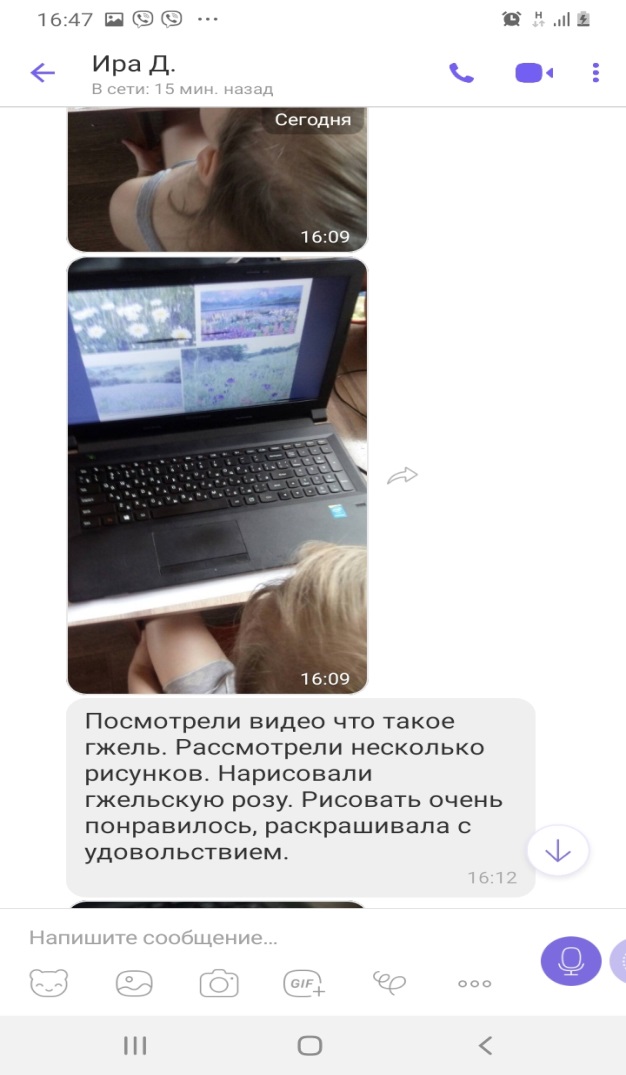 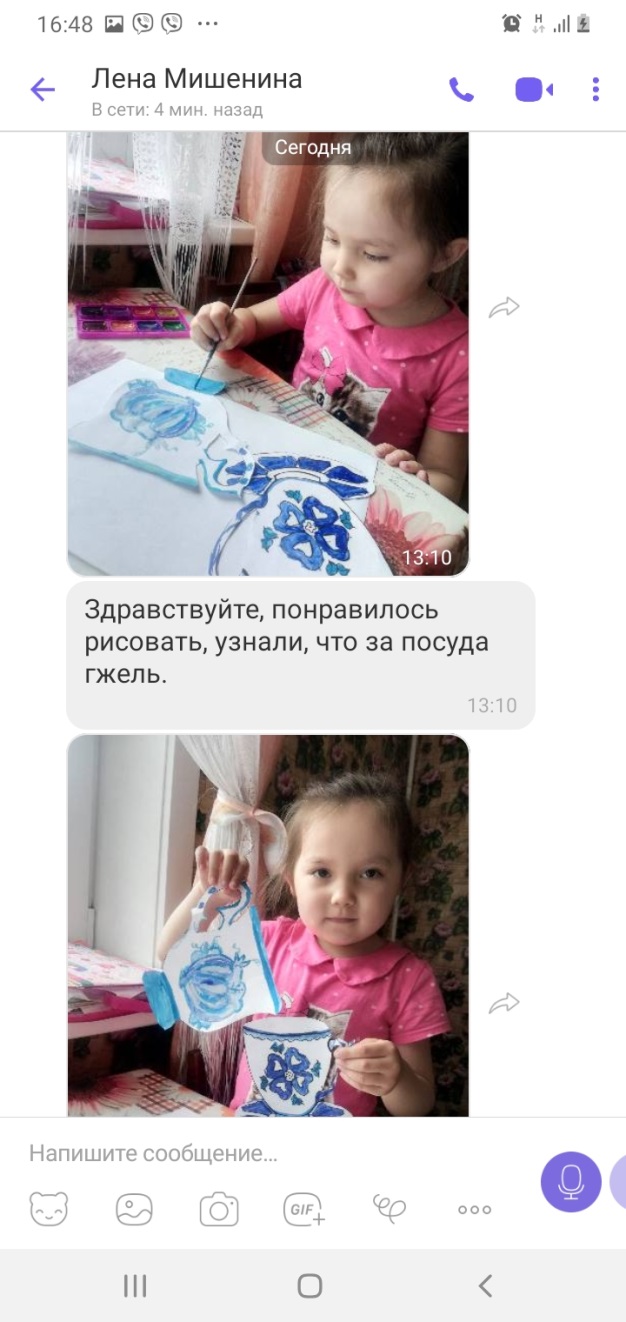 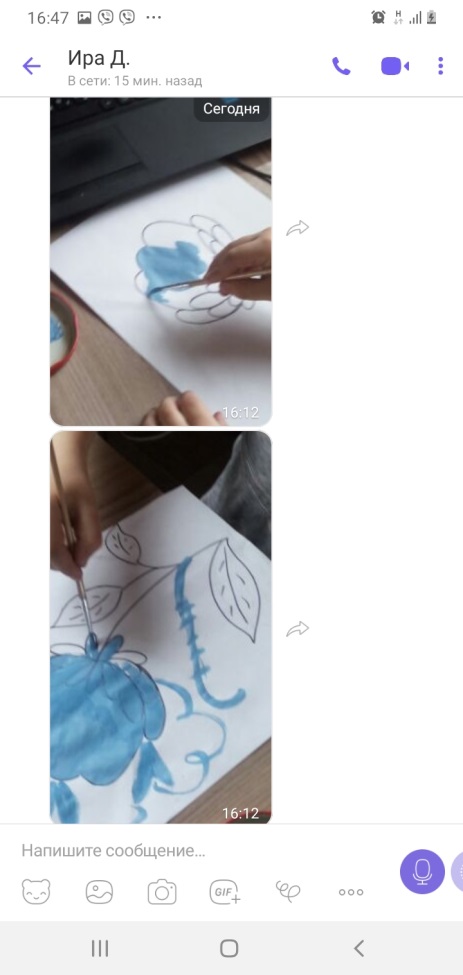 